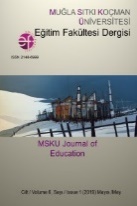 MSKU Journal of EducationChecklistArticle Title			:Authors Names and Surnames	:NOTE: This form must be filled in and uploaded to the dergipark system by the corresponding author using the “Other Files” option from the "Files" tab (full text, copyright form, similarity report upload window while uploading the full text).Corresponding Author Name and SurnameSignatureDate The study has not been published and is not available for evaluation in another journal.The "Copyright Transfer Form" of the study was signed by the authors and uploaded to the journal system by the corresponding author.The similarity report of the study was uploaded to the journal system by the corresponding author. (The articles with a similarity rate of 20% or less are accepted.)I accept that the study complies with ethical principles and that all responsibility for ethical violations belongs to the author(s).The "Ethics Committee Report" received for the study was received before the study was started. The date and number of this report are stated in the method section (The name of the institution that issued the ethics committee report is not included in the first submission, but when the article is accepted and enters the publication process, the name of the institution that submitted the ethics committee report will also be added to the method section).Note: In studies for which ethical committee approval is mandatory (for example, studies conducted with data collected from humans or animals), it is mandatory to submit an ethics committee permission document, regardless of the date of data collection. Articles that do not have an ethics committee permission document are not included in the evaluation process. (Journal Editorial Board Decision 21.09.2021)If the study does not have an ethics committee report, tick one of the following?☐The abstract is between 150-200 words.At least 3 - 5 keywords were added.The subtitles in the study are in accordance with the criteria specified in the "Author's Guide".The study meets the criteria specified in the "Author's Guide".